Bitte den Namen der Schule einfügen„NRW kann schwimmen! Schwimmen lernen in den Ferien und in der Freizeit“ Schwimmkurse in den Oster-, Sommer- und Herbstferien für die Klassen 1-6Umfang: Zwei Wochen, täglich eine Stunde = 10 ÜbungseinheitenKosten: Eigenteil für den Gesamtkurs von insgesamt nur 10 € (1 € pro Stunde)Hohe ErfolgsquotenLiebe Eltern,da Ihr Kind noch zu den Nichtschwimmern zählt, empfehlen wir die Teilnahme an einem Schwimmkurs des Landesprogramms „NRW kann schwimmen!“. Die Kurse finden in den Ferien statt und werden von qualifizierten Personen, in der Regel von Schwimmvereinen, durchgeführt (z. B. Schwimmverband NRW, DLRG, DRK Wasserwacht). Das Landesprogramm „NRW kann schwimmen! Schwimmen lernen in den Ferien und in der Freizeit“ wird seit vielen Jahren mit großem Erfolg durchgeführt. Weitere Informationen finden Sie hier:https://www.schulsport-nrw.de/schwimmfoerderung/nrw-kann-schwimmen.htmlIhr Kind wird auf dem Weg von der Wassergewöhnung über die Wasserbewältigung zur Wassersicherheit angeleitet und kann - je nach Lernfortschritt - am Ende des Kurses eines der bekannten Schwimmabzeichen erwerben. Während der Teilnahme an dem Schwimmkurs genießt Ihr Kind den Schülerunfallversicherungsschutz.Es wäre doch schön, wenn Ihr Kind nach dem Kurs schwimmen kann und sich so auch viele Freizeitmöglichkeiten erschließen kann, die am Wasser stattfinden (Surfen, Wasserski, Kanu, …). Eine tolle Chance! Bitte unterstützen Sie Ihr Kind und motivieren Sie es zur Teilnahme!Anmeldungen für den Schwimmkurs nehmen die Lehrkräfte Ihres Kindes gern entgegen. Mit freundlichem Gruß______________________           Schulleitung„NRW kann schwimmen! Schwimmen lernen in den Ferien und in der Freizeit“ wird gefördert von: 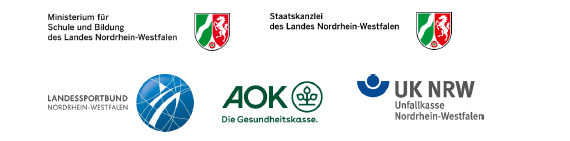 Anmeldung zum Schwimmkurs „NRW kann schwimmen!“ von:Name:_______________________Vorname:_______________________Klasse:______Geb.dat.:____________Tel.:________________________________________________E-Mail*:________________________________________________________________Unterschrift eines Erziehungsberechtigten:_____________________________________*freiwilligEinwilligungserklärung DSGVO:Durch meine Unterschrift willige ich ein, dass die oben angegebenen personenbezogenen Daten zum Zweck der Anmeldung, Durchführung und Auswertung eines Schwimmkurses im Rahmen des Landesprogramms „NRW kann schwimmen!“ genutzt werden.Für den gesamten Zeitraum des Kurses werden diese Daten durch den zuständigen Ausschuss für den Schulsport der ausrichtenden (Bitte Kommune eintragen inkl. Adresse)________________________, den Veranstalter und die Kursleitungen des entsprechenden Schwimmkurses (Bitte Veranstalter eintragen inkl. Adresse)und die Mitarbeitenden der Landesstelle für den Schulsport, Landesstelle für den Schulsport NRW bei der Bezirksregierung Düsseldorf (Dez 48.5), Am Bonneshof 35 40474 Düsseldorf, 
verarbeitet und gespeichert.Diese personenbezogenen Daten werden spätestens 12 Monate nach Beendigung des Kurses gelöscht. Die Einwilligung erfolgt freiwillig und kann jederzeit mit Wirkung für die Zukunft bei jeder der verarbeitenden Stellen bzw. der Schule widerrufen werden. 